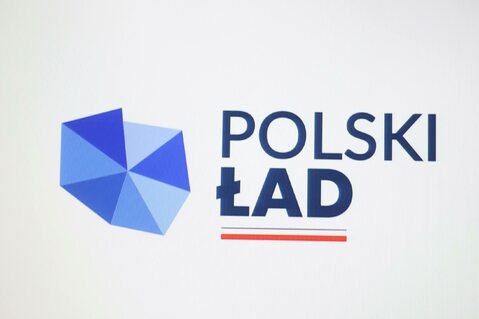 Przedłużenie do dnia 10 lutego 2023 r.
terminu naboru wniosków proponowanych 
do zgłoszenia do dofinansowania z Rządowego Programu Odbudowy Zabytków 
W związku z ogłoszeniem o wydłużeniu naboru wniosków o dofinansowanie 
w ramach Rządowego Programu Odbudowy Zabytków, Gmina Olszanka przedłuża nabór wniosków do zgłoszenia do dofinansowania w formie dotacji z Rządowego Programu Odbudowy Zabytków do dnia 10 lutego 2023 r.		Wójt Gminy Olszanka	/-/ Aneta Rabczewska